Revision Guide   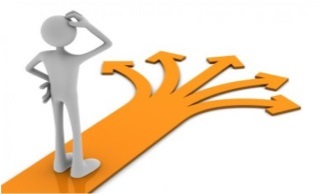 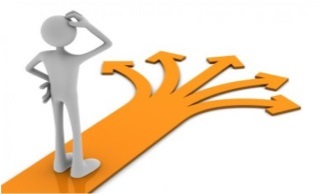 Top Five Revision Tips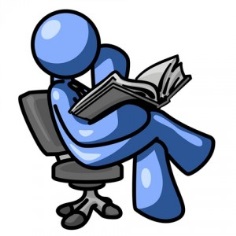 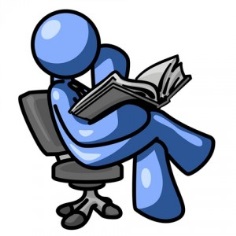 Start your revision in good time and plan a revision timetable. Find a quiet place to revise – your bedroom, school, the local library – and refuse to be interrupted or distracted.Short spurts of revision (25-30 minutes) are most effective. Your concentration lapses after about an hour and you need to take a short break (5-10 minutes).In the evenings after school, plan two (or three) subjects only. Leave time for relaxation.Plan to revise specific topics or aspects of a subject – for example, not just ‘German’ but ‘German – weather’Revising at home: Know how you learn bestEverybody has a way of learning that suits them well. What works best for you?Try some of these to see what works for you:Music in the background sometimes helps, but don’t try to revise with the TV or radio on.Read through a topic and make brief notes on cards which can be used for further revision later.Instead of writing notes in words, draw a picture.Redraw diagrams and check how well they match the original.Use flow charts to sequence events or activities. Use linking words between boxes to illustrate the nature of the sequence.Use colours to highlight key words in your notes.Work with a partner to help and test each other on, for example,  performing calculations, recalling linked facts or dates, drawing conclusions from evidence, explaining the meaning of key words (and spelling them correctly, also in French and Spanish),  etc.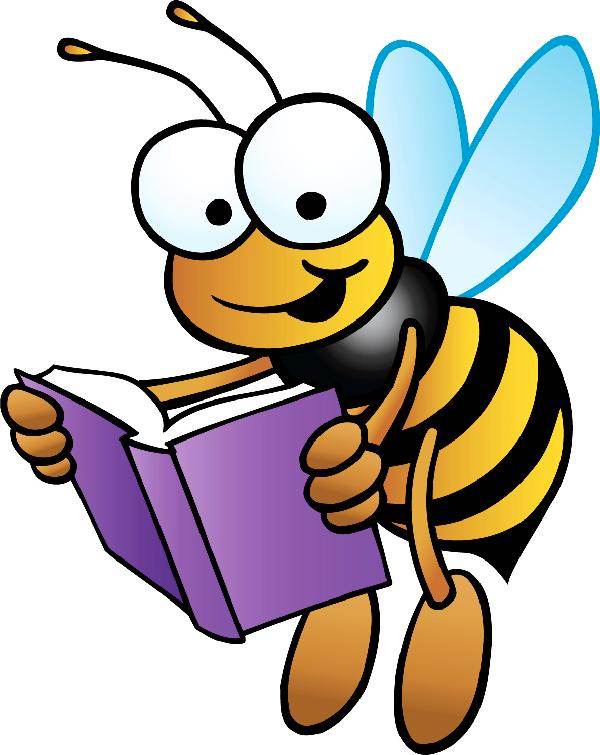 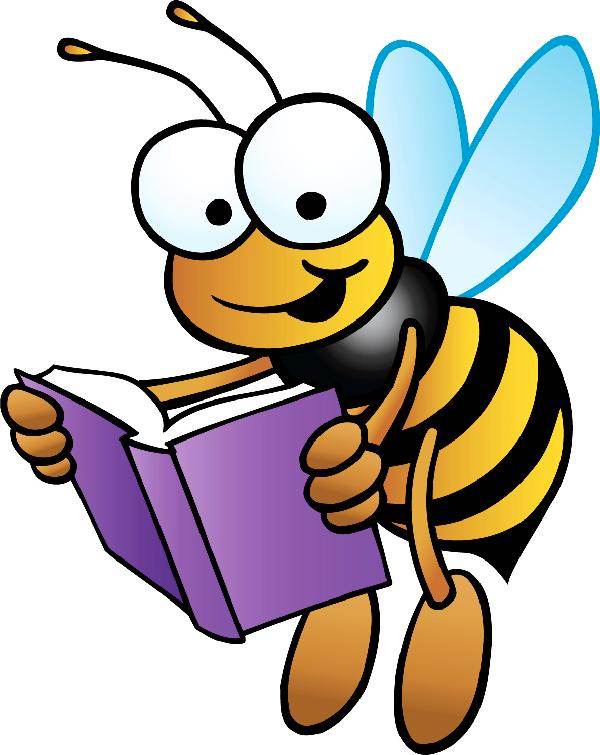 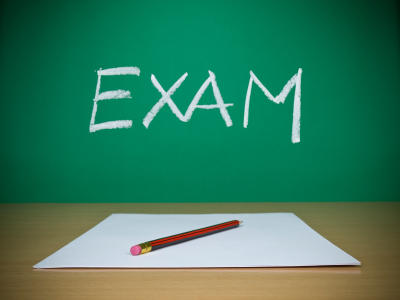 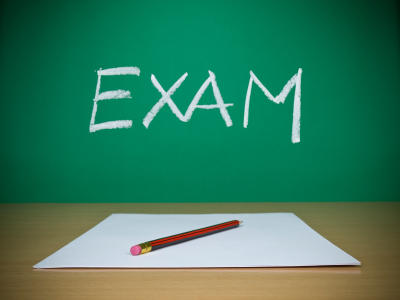 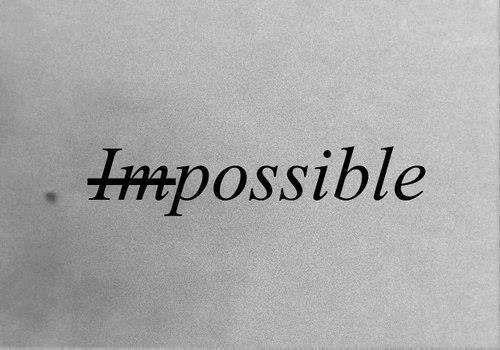 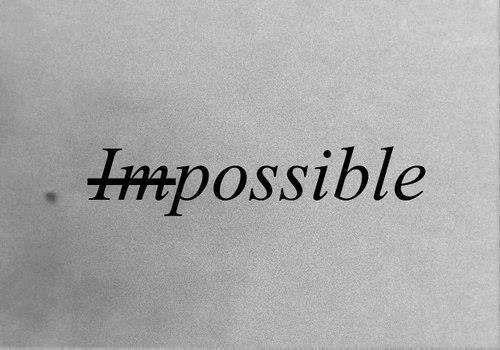 Year 9 Examinations 2018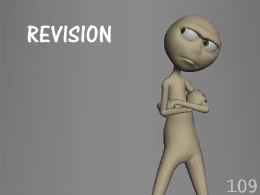 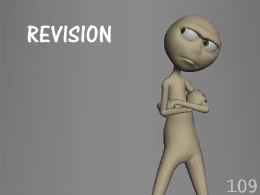 Example of a Daily Revision Diary Check that:You have time to revise everything and to go over topics more than once.You are not taking on too much at any one time.Just before each exam you have enough time to go over that subject.Try to stick to your plan, but remember you can adjust it as you go along as long as adjusting does not mean skipping bits.Hang your plan on your bedroom wall or somewhere you can easily see it.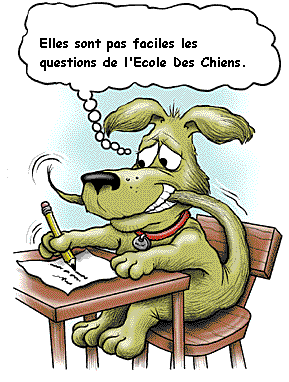 REMEMBER!   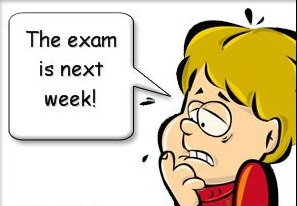 Periods 1 & 2Periods 3 & 4Periods 5 & 6Wednesday 24 JanNormal lessonsScienceComputingThursday 25 JanHistoryGerman / SpanishEnglish LiteratureFriday 26 JanMathematics 1English LanguageReligious StudiesMonday 29 JanMathematics 2GeographyFrench Day/dateSubjectsTimeActivitiesMonday 22 JanGeographyGermanEnglish4.00 – 4.254.35 – 4.555.15 – 6.156.30 – 8.008.00 – 8.20‘Geography – rivers’‘German – weather’ (linguascope.com)Dance clubDinner / Help in the kitchenPractise spelling keywordsDay/dateSubjectsTimeActivitiesMonday 8 JanTuesday9 JanWednesday 10 JanThursday11 JanFriday12 JanSaturday13 JanSunday14 JanMonday 15 JanTuesday16 JanWednesday 17 JanThursday18 JanFriday19 JanSaturday20 JanPeriods 1 & 2Periods 3 & 4Periods 5 & 6Wednesday 24 JanNormal lessonsScienceComputingThursday 25 JanHistoryGerman / SpanishEnglish LiteratureFriday 26 JanMathematics 1English LanguageReligious StudiesMonday 29 JanMathematics 2GeographyFrench Day/dateSubjectsTimeActivitiesSunday21 JanMonday 22 JanTuesday23 JanWednesday 24 JanThursday25 JanFriday26 JanSaturday27 JanSunday28 Jan